 ՔԱՂԱՔԱՑԻԱԿԱՆ ՀԱՍԱՐԱԿՈՒԹՅԱՆ ԴԵՐԸ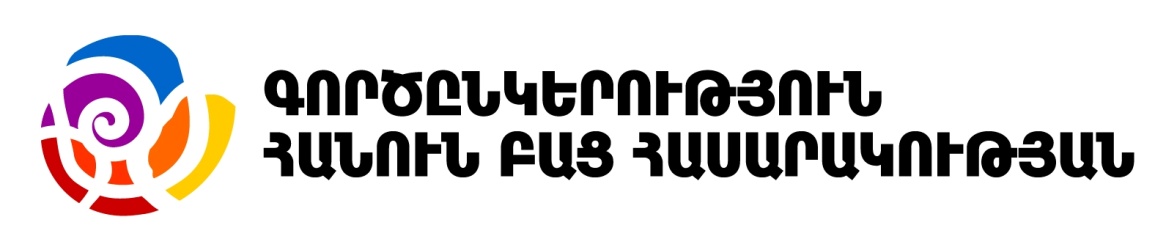 ՀԱՅԱՍՏԱՆՈՒՄ ՀԱՆՐԱՅԻՆ ՔԱՂԱՔԱԿԱՆՈՒԹՅԱՆ ՕՐԱԿԱՐԳԻՁԵՎԱՎՈՐՄԱՆ ԵՎ ՀԱՇՎԵՏՈՒ ԿԱՌԱՎԱՐՈՒՄՆ ԱՊԱՀՈՎԵԼՈՒ ՄԵՋՀանրային քննարկում Նախնական օրակարգԴեկտեմբերի 18, 2017ԴաբըլԹրի բայ Հիլթոն Երևան, Միլանո սրահԳրիգոր Լուսավորիչ 4/2, ք. Երևան, Հայաստան09:45 – 10:00Մասնակիցների գրանցում, սուրճի հյուրասիրությունՎարողԼարիսա Մինասյան, Բաց հասարակության հիմնադրամներ-Հայաստան, Գործադիր տնօրենԲանախոսներ 10:00 – 10:15Պյոտր Սվիտալսկի, Արտակարգ և լիազոր դեսպան, Հայաստանում ԵՄ պատվիրակության ղեկավար10:15 – 10:30 Ռիչարդ Մ. Միլս Կրտսեր, Հայաստանում ԱՄՆ արտակարգ և լիազոր դեսպան10:30 – 10:40Կարեն Նազարյան, ՀՀ Արտաքին գործերի նախարարի տեղակալ (ենթակա է հաստատման)10:40 – 10:50Ավետիք Իշխանյան,  Հայաստանի Հելսինկյան կոմիտե, Նախագահ«Քաղաքականություն» հասկացության ընկալումների և մեկնաբանությունների ազդեցությունը քաղաքացիական հասարակություն և իշխանություն երկխոսության բովանդակության վրա10:50 – 11:00Գայանե Աբրահամյան, «Հոդված 3» ակումբ, Հիմնադիր-ղեկավարԻշխանությունների կողմից իրականացվող քաղաքականության ազդեցությունը քաղաքացիական հասարակության կերպարի վրա11:00 – 11:10 Վիգեն Քոչարյան, ՀՀ Արդարադատության նախարարի տեղակալ11:10 – 11:20Արթուր Սաքունց, Հելսինկյան քաղաքացիական ասամբլեայի Վանաձորի գրասենյակ, ՆախագահՔաղաքացիական հասարակության դերը մարդու իրավունքների պաշտպանության քաղաքականության զարգացման և իրականացման մեջ11:20 – 11:30Դավիթ Խաչատուրյան,  ի.գ.թ., փորձագետ Քաղաքացիական հասարակության դերը արդարադատության և իրավունքի գերակայության հաստատման գործում Հայաստանում11:30 – 11:40Գարեգին Մելքոնյան, ՀՀ Տնտեսական զարգացման և ներդրումների նախարարի առաջին տեղակալ (ենթակա է հաստատման)11:40 – 11:50Լևոն Բարսեղյան, Ժուռնալիստների «Ասպարեզ» ակումբ, Խորհրդի նախագահՔաղաքացիական հասարակության դերը պետական և տեղական ինքնակառավարման մարմինների հաշվետու կառավարումը իրականացնելու մեջ 11:50 – 12:00Դանիել Իոաննիսյան,  Իրազեկ քաղաքացիների միավորում ՀԿ, Ծրագրերի տնօրենՔաղաքացիական հասարակության դերը հանրային կարծիքի ձևավորման գործում12:00 – 12:10Ստեփան Գրիգորյան, Գլոբալացման և տարածաշրջանային համագործակցության վերլուծական կենտրոն, Խորհրդի նախագահԵՄ-Հայաստան մուտքի արտոնագրերի կարևորությունը լավ կառավարման և մարդու իրավունքների պաշտպանության խթանման գործում12:10 – 12:20Լարիսա Մինասյան, Բաց հասարակության հիմնադրամներ-Հայաստան, Գործադիր տնօրենԵՄ-Հայաստան Համապարփակ և ընդլայնված գործընկերության համաձայնագիրը որպես նոր հարթակ և երաշխիք՝ իշխանություն-քաղաքացիական հասարակություն կառուցողական համագործակցության համար12:20 – 13:00Քննարկում, հարց ու պատասխան13:00 – 13:10 Ամփոփում13:10 – 14:00Հյուրասիրություն